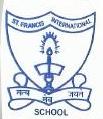 St. Francis International School  NOTICEADMISSION TO CLASS I – INFORMATION SESSION BY ST. FRANCIS XAVIER SCHOOLThis is to inform you that an Information Session’ shall be conducted by St. Francis Xavier School on the 22nd of November 2020 (Sunday) from 11.00 am onwards regarding admission to Class-I at St. Francis Xavier School. The session shall be conducted on Zoom Platform from 11.00 am till 12.00 pm. Parents are expected to login with their name by 10:50 am. Entry will not be allowed once the program starts. Admission forms will thereafter be available for sale. Admission formalities need to be completed by the 23rd of December 2020, after which admissions shall be possible on vacancy basis. Rules of admission at St. Francis Xavier School shall be applicable in all cases.Attendance for the information session is ‘compulsory’.ZOOM ID: ________________Priyanka ChopraDirector.13.11.19